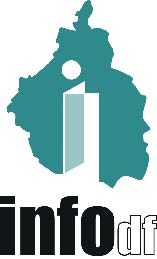 ORDEN DEL DÍAORDEN DEL DÍAI. 	Lista de asistencia y verificación del quórum legal. II.	Lectura, discusión y, en su caso, aprobación del Orden del Día.III.	Presentación, análisis y en su caso, aprobación del Proyecto de Acta de la Décima Cuarta Sesión Ordinaria del Pleno del Instituto de Acceso a la Información Pública y Protección de Datos Personales del Distrito Federal, celebrada el 22 de abril de 2015.IV.		Presentación, análisis y en su caso, aprobación del Proyecto de Acuerdo mediante el cual se aprueba la suscripción del Convenio Específico que celebrarán el Instituto Electoral del Distrito Federal y el Instituto de Acceso a la Información Pública y Protección de Datos Personales del Distrito Federal.V.	Presentación, análisis y en su caso, aprobación del Proyecto de Acuerdo por el que el Instituto de Acceso a la Información Pública y Protección de Datos Personales del Distrito Federal notifica al Instituto Electoral del Distrito Federal, sobre el cumplimiento parcial de las obligaciones contempladas en la Ley de Transparencia y Acceso a la Información Pública del Distrito Federal (LTAIPDF) y el Código de Instituciones y Procedimientos Electorales del Distrito Federal (COIPEDF), derivadas de la Primera Evaluación 2015 a la Información Pública de Oficio que deben dar a conocer en sus Portales de Internet los Partidos Políticos Movimiento Regeneración Nacional, Partido Humanista y Encuentro Social todos del Distrito Federal.VI.	Presentación, análisis y en su caso, aprobación del Proyecto de Acuerdo mediante el cual se aprueba la Integración del Jurado Calificador y la Convocatoria del 8º Concurso de Ensayo: “Universitarios Construyendo Transparencia”.VII.	Presentación, análisis y en su caso, aprobación del Proyecto de Acuerdo mediante el cual se aprueba la Integración del Comité Editorial del Instituto de Acceso a la Información Pública y Protección de Datos Personales del Distrito Federal en la Línea de Ensayos para la Transparencia 2015.VIII.		Presentación, discusión y, en su caso, aprobación del Proyecto de Acuerdo mediante el cual se aprueban modificaciones al Marco Normativo Interno de la Contraloría del Instituto de Acceso a la Información Pública y Protección de Datos Personales del Distrito Federal.IX.		Presentación, discusión y, en su caso, aprobación de los siguientes Proyectos de Resolución de Recursos de Revisión interpuestos ante el INFODF, en materia de solicitudes de acceso a la información pública:IX.1.	Resolución al Recurso de Revisión interpuesto en contra del Instituto de las Mujeres del Distrito Federal, con expediente número RR.SIP.0148/2015.IX.2.	Resolución al Recurso de Revisión interpuesto en contra del Consejo de la Judicatura del Distrito Federal, con expediente número RR.SIP.0155/2015.IX.3.	Resolución al Recurso de Revisión interpuesto en contra de la Secretaría de Seguridad Pública del Distrito Federal, con expediente número RR.SIP.0161/2015.IX.4.	Resolución al Recurso de Revisión interpuesto en contra de la Secretaría de Seguridad Pública del Distrito Federal, con expediente número RR.SIP.0210/2015.IX.5.	Resolución al Recurso de Revisión interpuesto en contra de la Secretaría de Seguridad Pública del Distrito Federal, con expediente número RR.SIP.0232/2015.IX.6.	Resolución al Recurso de Revisión interpuesto en contra de la Delegación Cuajimalpa de Morelos, con expediente número RR.SIP.0169/2015.IX.7.	Resolución al Recurso de Revisión interpuesto en contra de la Delegación Cuajimalpa de Morelos, con expediente número RR.SIP.0447/2015.IX.8.	Resolución al Recurso de Revisión interpuesto en contra del Sistema de Aguas de la Ciudad de México, con expediente número RR.SIP.0201/2015.IX.9.	Resolución al Recurso de Revisión interpuesto en contra del Sistema de Aguas de la Ciudad de México, con expediente número RR.SIP.0229/2015.IX.10.	Resolución al Recurso de Revisión interpuesto en contra de la Secretaría de Finanzas, con expediente número RR.SIP.0204/2015.IX.11.	Resolución al Recurso de Revisión interpuesto en contra de la Delegación Venustiano Carranza, con expediente número RR.SIP.0209/2015.IX.12.	Resolución al Recurso de Revisión interpuesto en contra de la Secretaría de Educación, con expediente número RR.SIP.0213/2015.IX.13.	Resolución al Recurso de Revisión interpuesto en contra de la Delegación Xochimilco, con expediente número RR.SIP.0217/2015.IX.14.	Resolución al Recurso de Revisión interpuesto en contra de la Delegación Xochimilco, con expediente número RR.SIP.0220/2015.IX.15.	Resolución al Recurso de Revisión interpuesto en contra del Instituto de Educación Media Superior del Distrito Federal, con expediente número RR.SIP.0218/2015.IX.16.	Resolución al Recurso de Revisión interpuesto en contra de la Delegación Azcapotzalco, con expediente número RR.SIP.0219/2015.IX.17.	Resolución al Recurso de Revisión interpuesto en contra de la Delegación Benito Juárez, con expediente número RR.SIP.0221/2015.IX.18.	Resolución al Recurso de Revisión interpuesto en contra de la Secretaría de Salud del Distrito Federal, con expediente número RR.SIP.0226/2015.IX.19.	Resolución al Recurso de Revisión interpuesto en contra de la Secretaría de Desarrollo Urbano y Vivienda, con expediente número RR.SIP.0244/2015.IX.20.	Resolución al Recurso de Revisión interpuesto en contra de la Delegación Iztacalco, con expediente número RR.SIP.0143/2015.X.	Presentación, discusión y, en su caso, aprobación del Proyecto de Resolución de Denuncia interpuesta en contra del Instituto de Acceso a la Información Pública y Protección de Datos Personales del Distrito Federal, con número de expediente D.0001/2015.XI.	Asuntos generales.XI.1.	Informe Comisiones Comisionados Ciudadanos.